The general steps to setup up MIPI CSI camera solution with CX3 – KBA225748 Question: What’re the general steps to setup up MIPI camera solution with CX3?Answer: This KBA will explain the general steps to setup up MIPI camera soliton with CX3. CX3 is a MIPI CSI-2 to super speed USB bridge controller. The physical layer of CX3 is D-PHY. Consequently, CX3 could interface with MIPI CSI-2 sensors but not MIPI CSI-3 sensors. Please check the datasheet of CX3 for more information. Open EZ-USB SDK. Click the icon below to open the CX3 configuration tool.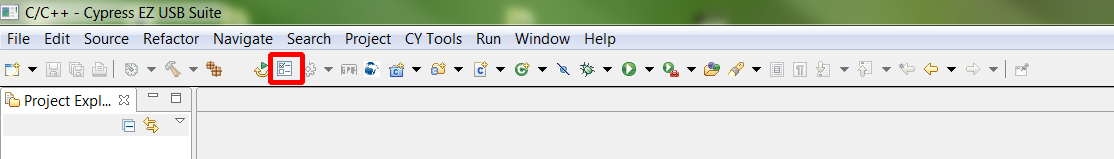 Fig.1 Start a new project Fill up the blanks.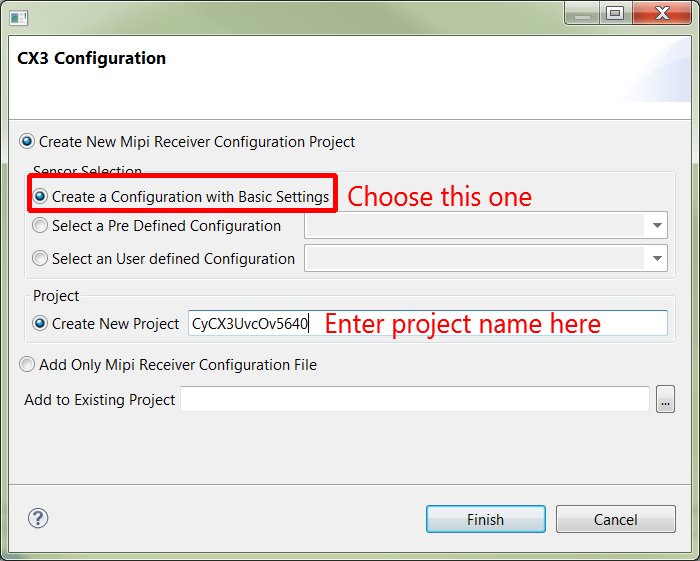 Fig.2 Enter the project name After clicking finish, a new project will appear in the explorer panel with blank MIPI configuration.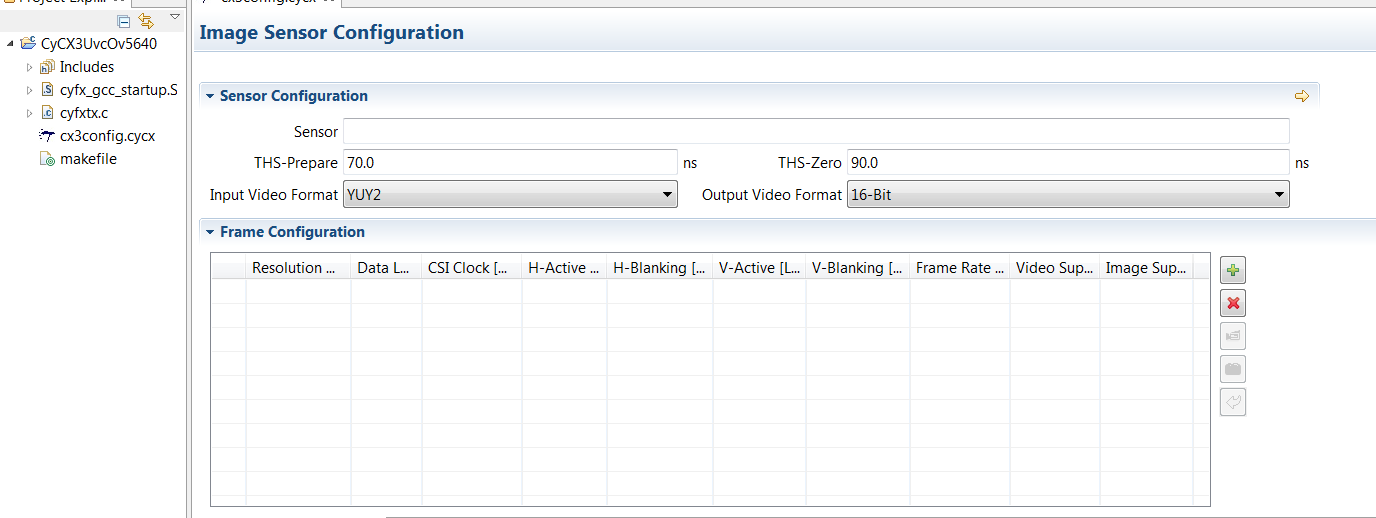 Fig 3. New project Enter the necessary parameters for a new resolution.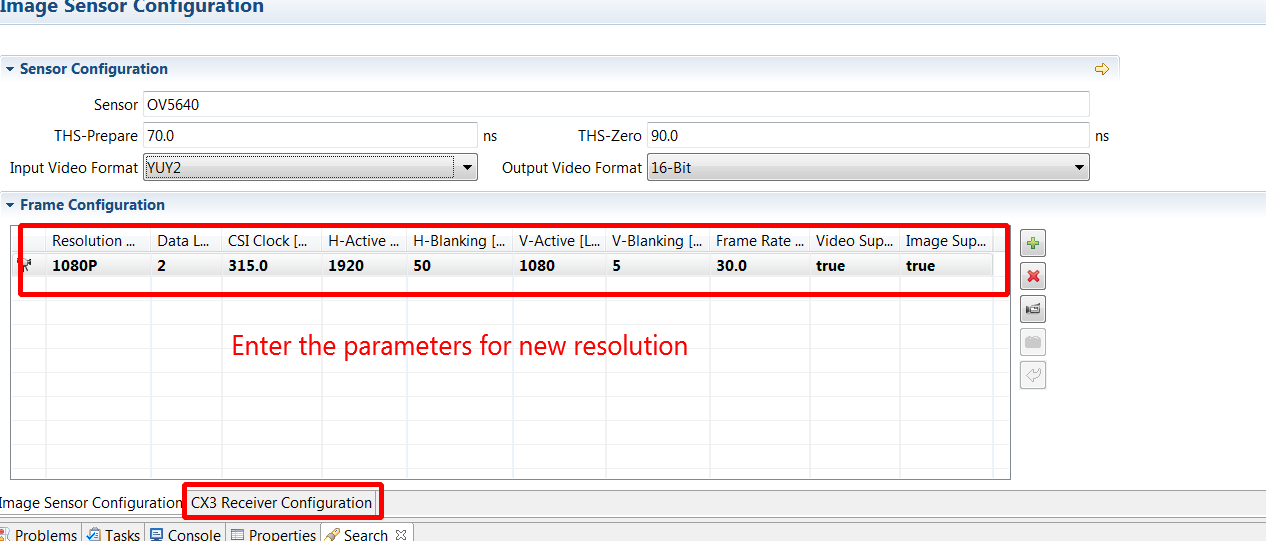 Fig 4. Specify a new resolutionNote: Some explanations to the terminologies above.THS-prepare and THS-zero are the values defined in MIPI CSI-2 D-PHY specification. Contact the sensor vendor to get the correct value.Input video format: this item is used to identify the data format from image sensor or ISP.Output video format: this item is used to choose whether 16-bit or 24-bit parallel data bus is used inside of CX3.Click CX3 receiver configuration tab. The tool will lock the values in previous tab so that they are not editable here. If you want to modify them, back to the image sensor configuration page.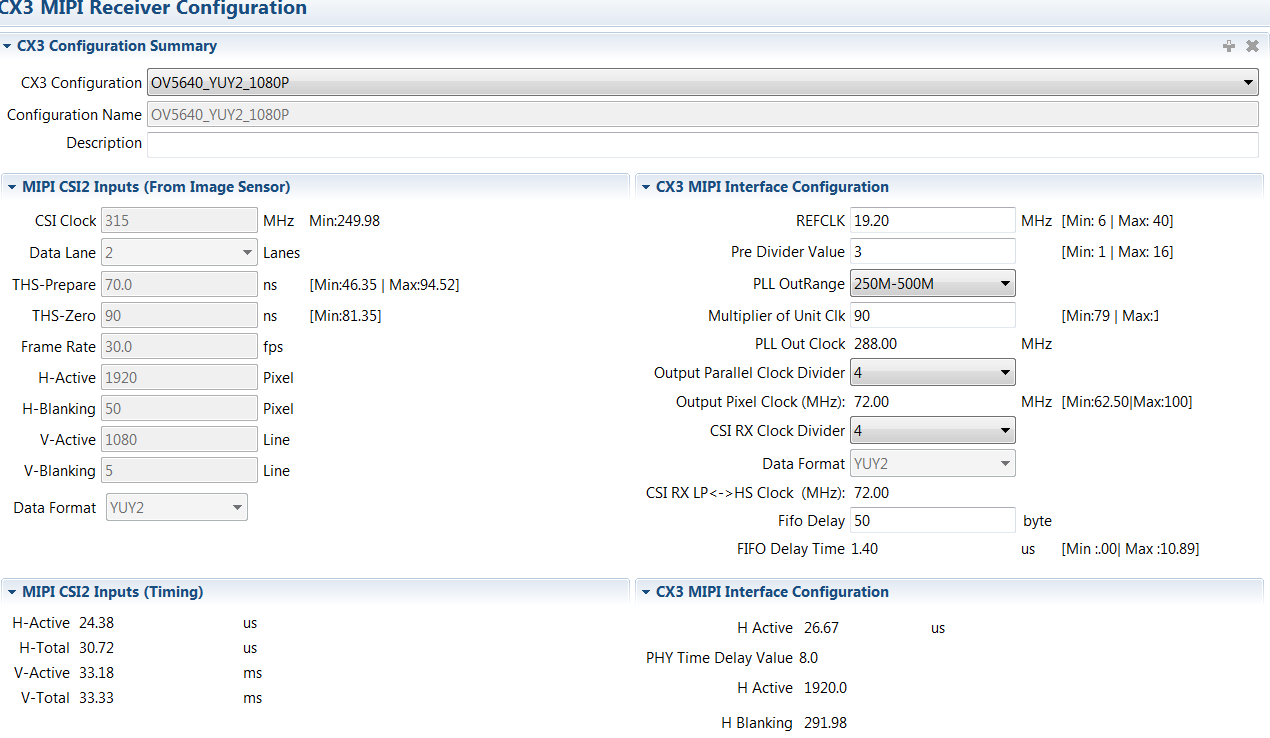 Fig 5. CX3 MIPI Receiver configuration pageConfigure the MIPI CSI-2 block clocks. These values will be applied to configure the PLL of CX3. For more information, please refer to the section 1.7 of CX3 TRM here. It is also available at the install path of EZ-USB FX3 SDK C:\Program Files (x86)\Cypress\EZ-USB FX3 SDK\1.3\doc\firmware. Enter or choose the value according to your application. Make sure that all the values are within the correct range.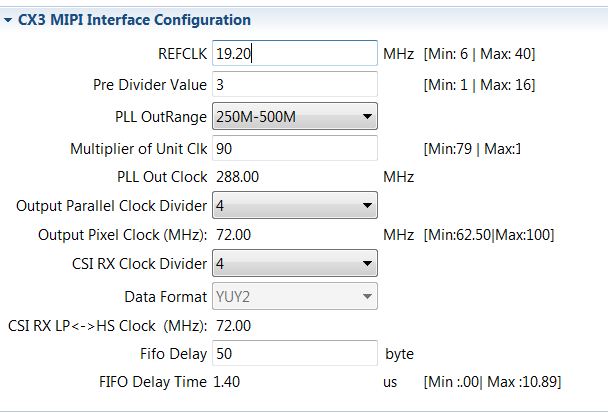 Fig 6. CX3 MIPI CSI-2 block clocksCheck and save all the files generated by the configuration tool.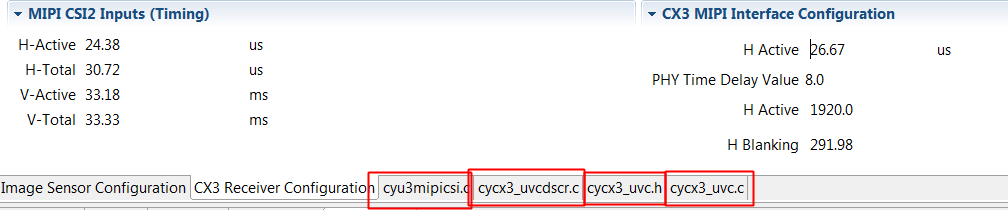 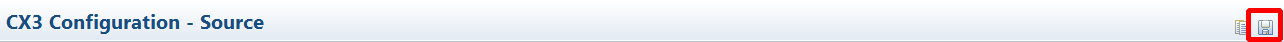 Fig 7. Save all the filesNote: Four files will be created here. Cyu3mipicsi.c consists of the structure(s) CyU3PMipicsiCfg_t which will be used to configure the PLL of CX3 according to the required resolution(s). Cycx3_uvcdscr.c is the descriptor file which includes all the structures for communication with the host. Cycx3_uvc.h is the necessary header file. Last but not the least, cycx3_uvc.c includes the all the codes to enumerate CX3 as an UVC device, initialize CX3 and start/stop video streaming. It could be found that cyu3imgasensor.c and cyu3imgagesensor.h are also created and saved in this project. Cyu3imagesensor.c is used to configure, control the image sensor. In this file, some structures are defined without valid value. Customer just need to replace them with actual settings. Generally used APIs such as CyCx3_ImageSensor_Sleep, CyCx3_ImageSensor_Wakeup, CyCx3_ImageSensor_Trigger_Autofocus are also stated here. Add the corresponding codes into these definitions.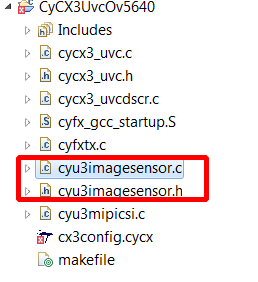 Fig 8. Project explorer viewThe configuration tool helps customer setup a new project template from the very beginning. Customer could modify the project to implement other applications basing on this template. In addition, the tool can be used to check the values when adding a new resolution to the previous project. Be careful to the save icon since it will overwrite the whole file if have written codes to implement other functions.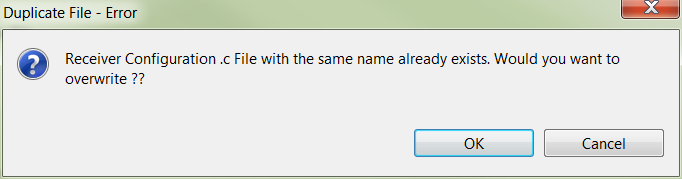 Fig 9. Be careful to overwrite a fileSave and build the project. EZ-USB SDK should generate image file. If failed, check the console output message to locate the root cause.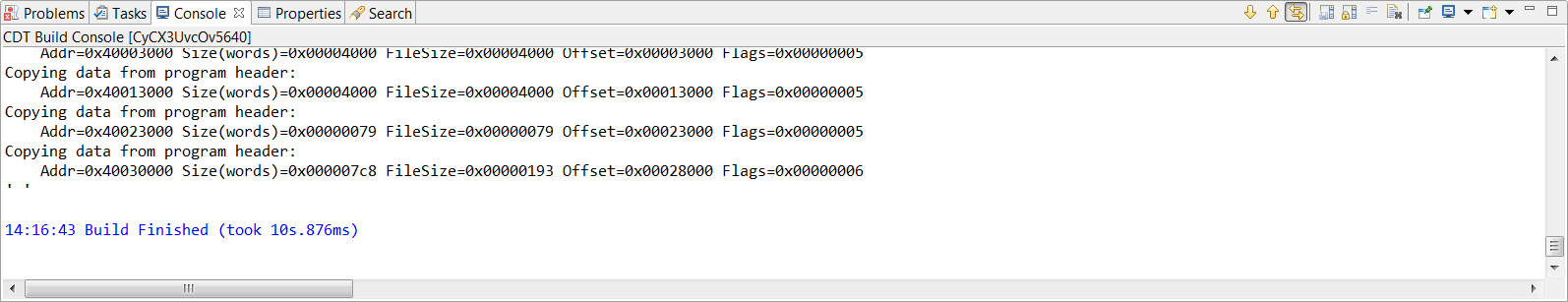 Fig 10. Build the projectRelated Categories: Keywords: [CX3 MIPI CSI-2]Product Family: [SS_USB, HSLS_USB]Related Tags: [Select the Tags by clicking the checkbox associated to the Tags]Clocks & Buffers TagsLighting & Power Control TagsWireless/RF TagsMemory Tags Interface TagsPSoC 1 TagsPSoC 3/4/5 TagsTouch Sensing TagsUSB Controllers TagsAutomotive MCU TagsKnowledge Base Article Type: [Select the category by clicking the checkbox associated]Document History Document Title:  The general steps to setup up MIPI CSI camera solution with CX3.Document Number:  Adapter Algorithm Bitmap Buffer   Bypass CLKMAKER CML CY3670 CY3672 CY3675 CY36800 Cascade Charge Pump Clock Tree Clocks Clocks and Buffers ComLink  Oscillators CyClock CyClockWizard CyberClocks CyberClocks Online Cycle to Cycle DCXO Delay Deterministic Jitter Differential Divider Duty Cycle EMI Enhanced Performance Ent Entrant FNOM Factory Failsafe Fanout FastEdge Feedback Field Flexo Frequency Frequency Margining Function Select Generators Ground Bounce HPB HSTL Hershey Kiss I2C IBIS Model Impedance Input InstaClock Inverted Jed Jedec Jitter LVCMOS LVDS LVPECL Layout Lexmark Profile  Bandwidth MoBL Modulation Rate Multiplier NZDB Non-Volatile Memory OTP Offset Oscillator Output Overvoltage PCI Express PLL PPM PREMIS Period Phase Phase Noise Power Supply Noise Program Programmable Propagation Pullability RMS Rambus Random Jitter Reference Rise Fall Time RoboClock Schematic Serial Signal Integrity Skew Socket Specialty Clocks Spread % Spread Aware Spread Profile Spread Spectrum Synthesizer TCXO TIE Termination Thermal Translator Undervoltage UniClock Unit Interval VCO VCXO Volatile Memory Voltage Droop XCG XDR XO Xtal ZDB Zepto Board Layout Boost Regulator Buck Regulator CY3261 CY3267 CY3268 CY3269 Color Mixing Current Sense DALI DMX FN Pins HB LEDs Hysteretic Controller MOSFETs MPPT Modulators PrISM Programming SSDM Schematics Switching Regulators Trip Voltage Regulator 2.4 GHz 8DR Antenna Audio AgileHID Bridge CY3271 CY3630 CY4636 CY4672 CYFI CYFISNP CYRF6936 CYRF7936 Channel DDR DSSS GFSK HID HUB IRQ Interference Avoidance Keyboard Link Budget Mouse Node PMU PN Code PRoC PRoC-CS PRoC-EMB PRoC-TT PRoC-USB PRoC-UI Power Amplifier Preamble Pseudo Noise code RF RSSI Range Remote SCD SDR SOP SPIM Star-Network Protocol Streaming Trackpad Wireless Wireless USB Wireless USB LP Wireless USB LS Wireless USB LR Wireless USB NL Wireless Capacitive Touch Address Bus Async Automotive Autostore BHE / BLE BUSY  Backup Burst Bus Contention Clock DDR Data Bus Data Integrity Data Retention Datasheet Echo Clocks FIFO FPGA Flags Flowthrough Fullflex FRAM HOLD HD-FIFO HSB I2C INT Impedance Matching Interface Interleaving JTAG Junction Temperature Low Power MSL Migration Path MoBL Models NoBL ODT Obsolete PCB PLL / DLL Packaging Parallel Parity Part Decoder Part Difference Password Protection Pin Configuration Pipeline Power Consumption Power On State Processor QDR Qualification Reports Quality RECALL RTC Race Condition Read SER SPCM SPI SRAM Serial Signal Integrity Sync Technology Termination Timing Vcap Vddq Voltage Levels Vref Width / Depth Expansion Write nvSRAM uPower 10B/8B Decoder 3 Level Inputs ALDEC ATM Altera BIST BSDL Biasing CDR CML CPLD CY3900i CY3950i CYUSBISRPC Cable Cable Driver Channel Bonding Clock Multiplier Clocking Modes Coaxial Cable Copper Cable Coupling Current DVB Data Character Data rate Delta39K Deserialize Deserializer Dual Channel EPLD EPROM ESCON Elasticity Buffer Equalizer Error Evaluation Board FPGA Fiber Optics Flash370i Framer Framing Character Framing Mode Gigabit Ethernet Hex High Speed Serial Links Hotlink HotlinkI HotlinkII IP Isr Jtag LFI LVTTL Logic Level  Back Macrocell Max340 Model Non-Volatile OC-1 OC-2 OC-3 Operating System PAL PECL PLD PLL Parallel Input Parallel Output Parity Phase Align Buffer PoF Point To Multi Point Point To Point Power Supply Programming Quad Channel Quantum38K Receiver Recovered Clock Redundant Outputs Reference Clock Report File Reprogrammable SMA SMPTE SMPTE-259M SMPTE-292M SONET SPICE SPLD STAPL SVF Serial Input Serial Output Serializer Simulator Size Special Character Specification TTL Temperature Third Party Tool Transceiver Transmitter USBISRPC Cable Ultra37K User Guide VHDL Verilog Voltage Warp Word Sync Sequence  ADC  ADCINC  Analog Analog Bus  API  Assembly Language  Boot.asm  Bootloader  BSDL Files  Build Errors  Calibration  Capsense  Clock  Clock Synchronization  Cloning  Column Clock  Communication  Comparator  Compiler Counter  CPU Speed  CT Block  DAC  Debugging  Decimator  Delta Sigma ADC  Development Kit  Digital  Dynamic Reconfiguration  ECO  EEPROM  Errata  Filter  Flash Flash Security  Global Resources  GPIO  Hex File  I2C  I2C-USB Bridge  ICE Cube  Installation  Internet Explorer  Interrupt  ISR  ISSP  Large Memory Model  LCD  License  MAC  MiniProg1  MiniProg3  Mux  Mux Bus  OCD  Offset  Pod  Port and Pins Power Management  Production Programmer  PWM  RAM RTC SAR  SC Block SMP  SPI  System Level Design  Timer  UART USB  USBUART  Watchdog Amplifier UM Analog ReferenceAnalog UM Build Tools Communication UM CRC UM CYFI Device Programming Digital UM DTMF Fan Controller UM Firmware UM FMEA Port Expander PSoC Power System ArchitectureVoltage Sequencer UMComponent Tags Analog Hardware Mux Analog Mux Boost Converter Bootloader / Bootloadable CAN CapSense_CSD Character LCD Clock Comparator Control / Status Register Counter CRC DAC Debouncer Delta Sigma ADC DFB DFB Assembler Die Temperature Digital Comparator Digital Multiplexer DMA EEPROM emFile SPI Mode EMIF EzI2C Slave Fan Controller Filter Frequency Divider Glitch Filter Global Signal Reference Graphic LCD I2C /I 2S iAP Interrupt LIN Logic Gates Lookup Table Manual Routing MDIO Mixer Opamp PGA Ports and Pins Power Monitor PRS PWM Quadrature Decoder Resistive Touch RTC RTD Calculator Sample / Track and Hold SAR ADC SAR Sequencer Segment LCD SGPIO Shift Register Sleep Timer SM / PMBus SPDIF SPI Sync Thermistor Calculator Thermocouple Calculator TIA Timer TMP05 Interface TrimMargin UART UDBClkEn USBFS USBMIDI USBUART (CDC Interface) Voltage Fault Detector Voltage Sequencer Vref WaveDACGeneral Tags Analog Bus Analog Global Bus Analog Mux Bus API Application Specific Assembly Language Bootloader Host Boundary Scan / BSDL Bridge Control Panel Build Settings Clock Compiler - GCC Compiler - KEIL Compiler - MDK Compiler - RVDS Cortex-M0 Cortex-M3 Creator Registration Custom Component Interconnect Datapath Configuration Tool Debugging DMA Wizard DVK ECO Errata Error Message Flash Hex File Installation ISSP / HSSP KEIL Registration Linux Platform Low Power Modes LVD / HVD MFi MiniProg3 Optimization Programmer COM PSoC Creator PSoC Programmer Reset RTOS Schematic Silicon Software Download STA Supply Voltage System Reference Guide Verilog Watchdog Windows PlatformKit Tags CAN / LIN EBK CapSense Expansion EBK CY8CKIT-001 Kit CY8CKIT-030 / 050 Kit CY8CKIT-042 Kit Digital Audio EBK First Touch Kit LCD Segment Drive EBK MFI EBK Power Supervisor EBK PSoC 3/4/5 Processor Module Thermal Management EBK ADC Air gap Backlighting Bleeder Resistor Bootloader CMOD CSA CSD CSD Parameters CSD2X CSDADC CSDAUTO CY3203A CY3213A CY3214 CY3218 CY3280-20x34 CY3280-20xx6 CY3280-21x34 CY8C20x34 CY8C20xx6 CY8C21x34 CY8C21xxx-CapSense Express CY8C24x94 CY8CMBR2044 CapSense Express Circuit Housing Conductive Objects Configuration Diplexing Dynamic Reconfiguration EEPROM EMI ESD Errors FR4 Filters Finger Threshold Flex PCB I2C I2C-USB Bridge IDAC IMO and Prescaler ITO Layout Guidelines Metal Noise Overlay PSoC3 CapSense Parasitic Capacitance Pathfinder Power Consumption Proximity SNR SPI Scanning Techniques Schematic Sensors Shield Sliders SmartSense Tuning UART Water Water Proofing 8051 AN2131 AT2LP ATA / ATAPI ATA Commands Asynchronous Auto Mode Bandwidth Blaster Bulk Transfer Bus Power C# C++ CAT5 CF Card CY3216 CY3649 CY3654 CY3655 CY3660 CY3662 CY3664 CY3674 CY3681 CY3684 CY3685 CY3686 CY4605 CY4606 CY4611B CY4615 CYUSB Clock Compliance Control Transfer CyConsole DLL Debug Descriptors Driver EEPROM EZ-HOST EZ-OTG EZ-USB Emulation EnCoreII EnCoreIII EnCoreV Encore Endpoint Enumeration Errata FIFO FX FX1 FX2 FX2LP Firmware Firmware Debug Flags Framework Full Speed GPIF HDD HID HX2 HX2LP Hi-Lo Programmer High Speed Host Application Hub I2C ICE IN Transfer Interrupt Transfer Interrupts Isochronous Transfer Keil Keyboard Layout Library Loader Low Speed M8A M8B Manual Mode Mass Storage Memory Mouse NX2LP NX2LP-Flex Nand Flash Nand Manufacturing Utility OTP OUT Transfer Port IO Register Renumeration Report Reset SFR SIE SL811HS SPI SX2 Schematic Schematic Review Screamer Script Self Power Slave FIFO Streaming SuiteUSB Synchronous TX2 TX2UL Tetra Hub Throughput Timer UART UDMA USBFS USBUART USBSerial Vendor Command Video Class WHQL WLK cyapi uVisionSuperSpeed FX3 ADMux ARM926EJ -S Bootloader DMA Eclipse FX3 GPIO FX3 Power Management  FX3 Power supply FX3 SDK GPIF II HS-OTG JTAG LPP MSC Oscillator RTOS SD Card Slavefifo USB 3.0 USB Compliance Test USB Host UVC FX3S eMMC SDIO S-Ports Bay HX3 ASSP  charging Bootloader Cortex-M0 EEPROM GPIOs HX3 Power Management  HX3 Power supply I2C In-system programming Oscillator USB 3.0 hub USB Shared Link™ Traveo S6J3110 S6J3120 S6J3200 S6J3300 S6J3310 S6J3320 S6J3330 S6J3340 S6J3350 S6J3400 S6J3500 S6J326C S6J324C S6J327C S6J328C S6J32DA S6J32BA S6J3360 S6J3680 S6J32G0 FR81S MB91520 MB91550 MB91580 MB91570 MB91590 FCR4 MB9DF120 MB9EF220 MB9D560 F2MC-16FX MB96300 MB96600 MB96800 CAN CAN FD LIN Flexray Ethernet AUTOSAR Serial Timer Watchdog A/D Converter SHE Security Current Interrupt Graphics Document CPU Clock Mode Reset Real Time Clock BootROM Flash Memory RAM Backup RAM MPU PPU DMA Multi-Function Serial UART CSIO I2C Base Timer QPRC CRC Port External Bus DDR HSSPI Hyper Bus Parity PSS Low Power SMC LCDC Media LB DAC Audio DAC I2S PCMPWM Sound APIX Motor Wave Generator RDC MVM Flash Programmer ToolKB Type-1KB Type-2 Compiler ByteCraft Compiler Imagecraft Compiler Keil Compiler HiTech Component Development Training/Things you should know Component Development Component Architecture Component Development Component/Project management Component Development Datapath Component Development Analog components Component Development Digital components Component Development Component software/tools Component Development Component Testing Development Kits FirstTouch Kit Development Tools Device Drivers Pullability Device Drivers Mass Storage Device Programming PSoC Programmer Documentation  Firmware General Hardware Digital Hardware Specifications Hardware Analog Known Problems and Solutions Microcontrollers 8051 Microcontrollers M8 Microcontrollers M8C Microcontrollers Traveo Microcontrollers FCR4 Microcontrollers FR Microcontrollers F2MC Modules Platforms MacOS X Platforms Windows Protocols HID Protocols I2C Quality Reference Designs Software PSoC Designer Software PSoC Creator User Modules Analog User Modules Digital Rev.ECN No.Orig. of ChangeDescription of Change**YYCACreated KBA.